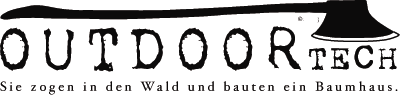 City, DateThey went into the forest and built a tree house... Dear Sir or MadamFor more than 15 years, the association Outdoortech has been organising experiential education projects for children and young people. Every year we reach over 300 young people with our activities. We are best known for our tree house projects. Our association originated as the Cevi Group. In the meantime we are active for different youth associations (Cevi, Pfadi, Jubla). Apart from imparting great experiences, we have been able to increase safety in the area of rope and pioneer techniques across associations through our know-how. In our association 25 people (all with a handicraft or pedagogical background) volunteer to ensure that pioneering activities will continue to find a place in tent camps in the future. We want children and young people to be able to create their own worlds with rope and wood in nature! This summer we have another big project ahead of us. This year our traditional tree-house camp will take place in „Place???“  with a number of young people from all over Switzerland and Europe. We are very happy about these projects. But we are also facing great challenges. We need a lot of material and resources this year as well to be able to realize this project with 100% volunteer work. In order to realize our project and to offer a unique experience to the participants, we need your help and ask you if you could support us with "What???". We are happy to draw attention to your support on our tree houses and list you as a sponsor and patron on our well-frequented homepage www.outdoortech.ch. Experience has shown that our tree houses are great "eye catchers". In this way, their commitment is optimally staged. Further information about the Outdoortech association can be found on our homepage (http://www.outdoortech.ch/portrait/). If you have any questions, please do not hesitate to contact us at any time. As part of the Cevi we are Zewo certified! The Zewo seal of approval guarantees that the donation you make goes where you want it to go - to our young people. We would be very happy if your company would also contribute to the realisation of this unique project. Friendly tree house greetings Signature of the association president 			Signature of the camp management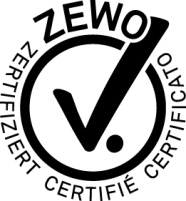 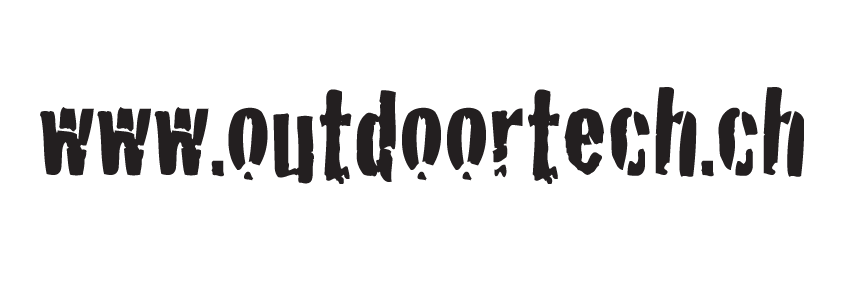 Outdoortech PioniertechnikName, first name (camp leader)AdressPhone«Company»«Adress»«Contact person»«Ansprehpartner»«Addition»«Plz» «City»